Sir Vithaldas Thackersey College of Home Science (Autonomous)S.N.D.T. Women’s University, Juhu, Mumbai.Examination Department Academic Terms and Vacations (Tentative dates)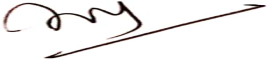 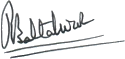    Dr. Rekha Battalwar							       Dr. Jagmeet MadanController of Examinations					    		 PrincipalUnder graduate ProgramUnder graduate ProgramUnder graduate ProgramAcademic TermsAcademic TermsAcademic TermsProgramTerm - ITerm - IIB.Sc. (Home Science)F.Y. B. Sc.24th September 2020  to     30th Jan. 202115th March 2021 to 8th July 2021B.Sc. (Home Science)S.Y. & T.Y. B. Sc.3rd August 2020 to 30thJanuary2021.15th March 2021 to 8th July 2021Unit TestB.Sc. (Home Science)F.Y. B. Sc.1st , 2nd, 3rd, 4th December   202012th, ,14th , 15th , 17th  May 2021B.Sc. (Home Science)S.Y. & T.Y. B. Sc.19th ,20th, 21st,22ndOctober   202012th, ,14th , 15th , 17th  May 2021Study LeaveB.Sc. (Home Science) (F.Y., S.Y. & T.Y.).)1st to 7th February    20219th  to 15th July 2021FINAL EXAMINATIONTheory (Regular ) & Repeaters of Sem – I, II III, IV, V, VI (New program)8th to 16th February  2021 (Regular program) and Repeater papers. 16th to 28 th July 2021 (Regular program) and Repeater papersPractical Exams17th To 23rd  February 202129th July to 3rd August  2021 VacationsVacationsVacationsDiwali Vacation (F.Y.)  10th To 17th November2020    10th To 17th November2020  Diwali Vacation (S.Y. & T.Y.)10th To30th November 202010th To30th November 2020Christmas Vacation (F.Y.)No vacationNo vacationChristmas Vacation(S.Y. & T.Y.)25th Dec. 2020 to 1st January 202125th Dec. 2020 to 1st January 2021Mid- term break(F.Y., S.Y. & T.Y.).)24h February 2021 to 14th March 202124h February 2021 to 14th March 2021